Gymnastics: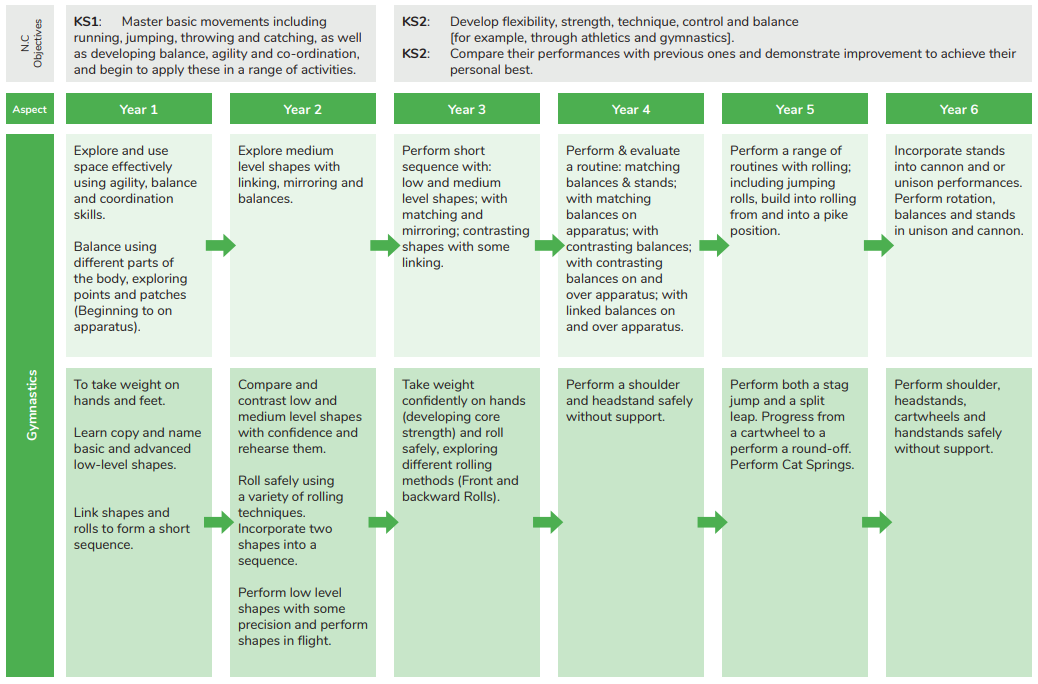 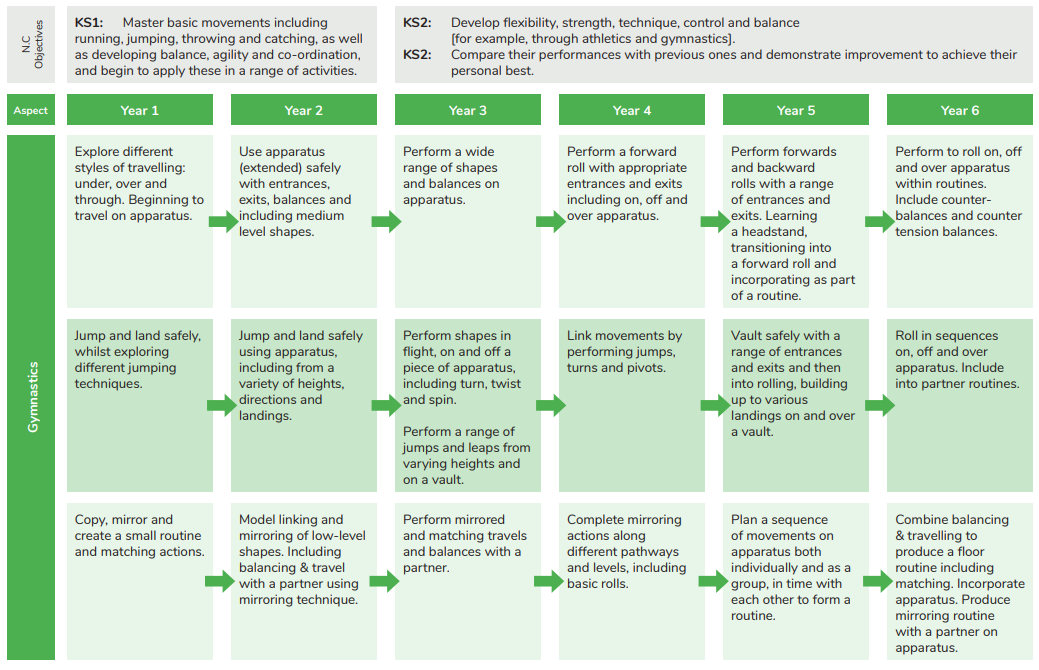 Athletics: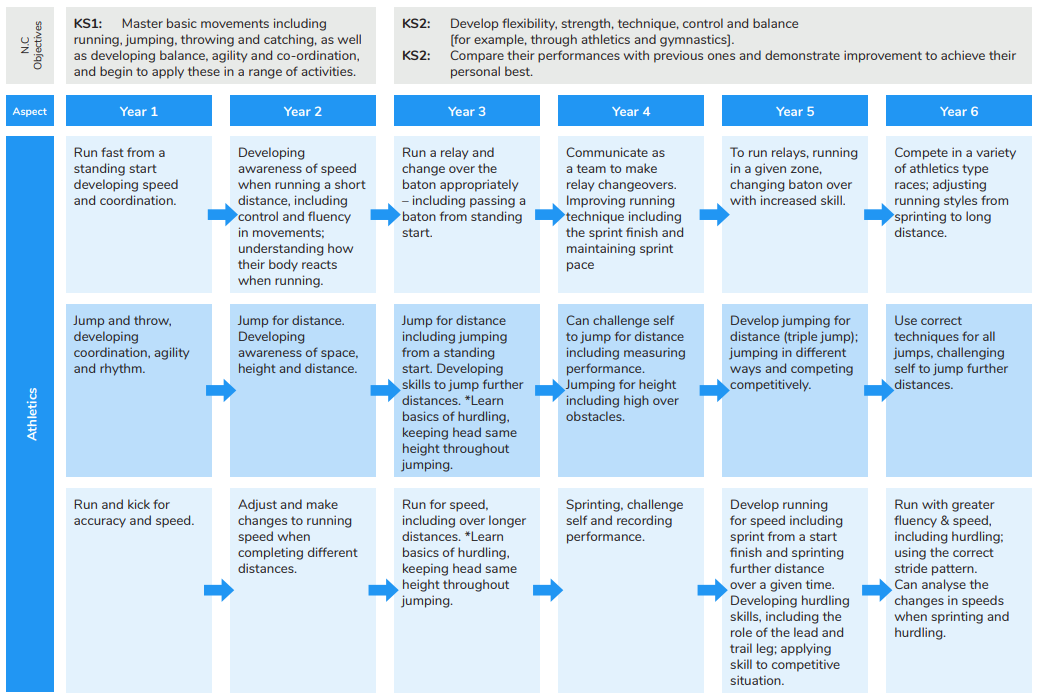 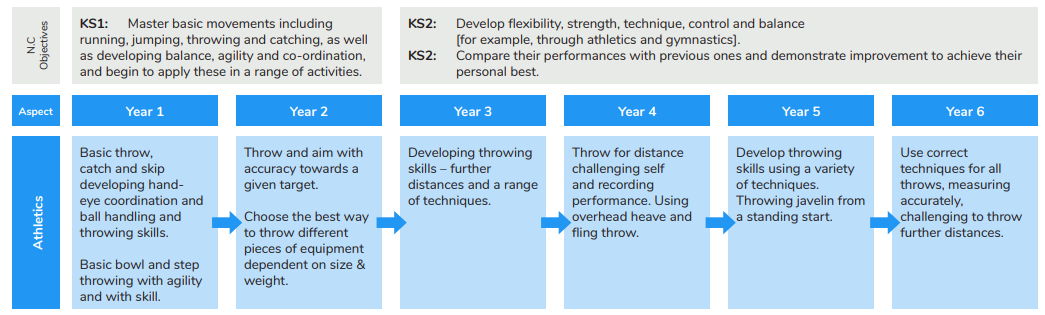 Dance: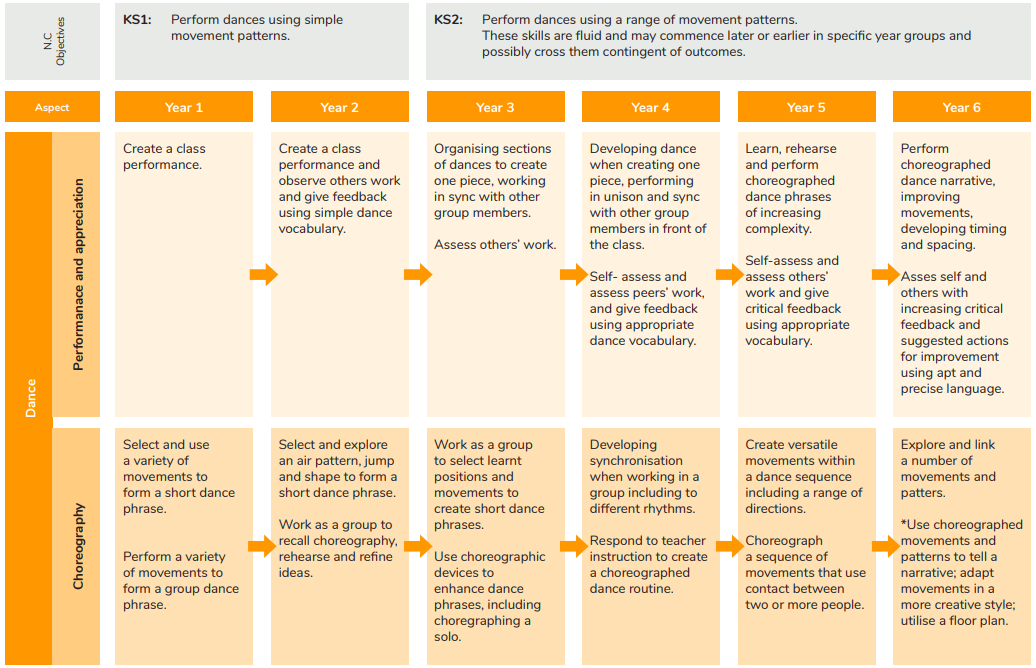 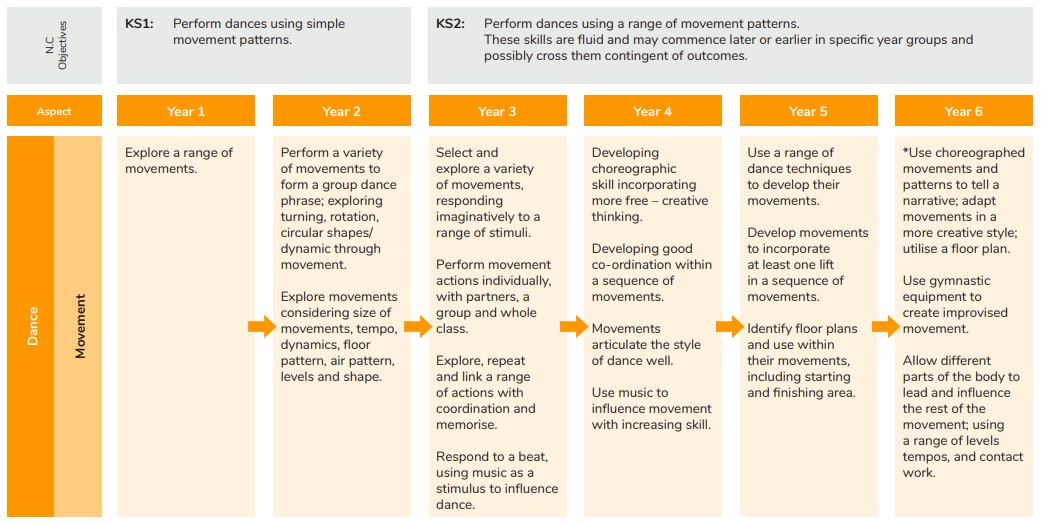 Games: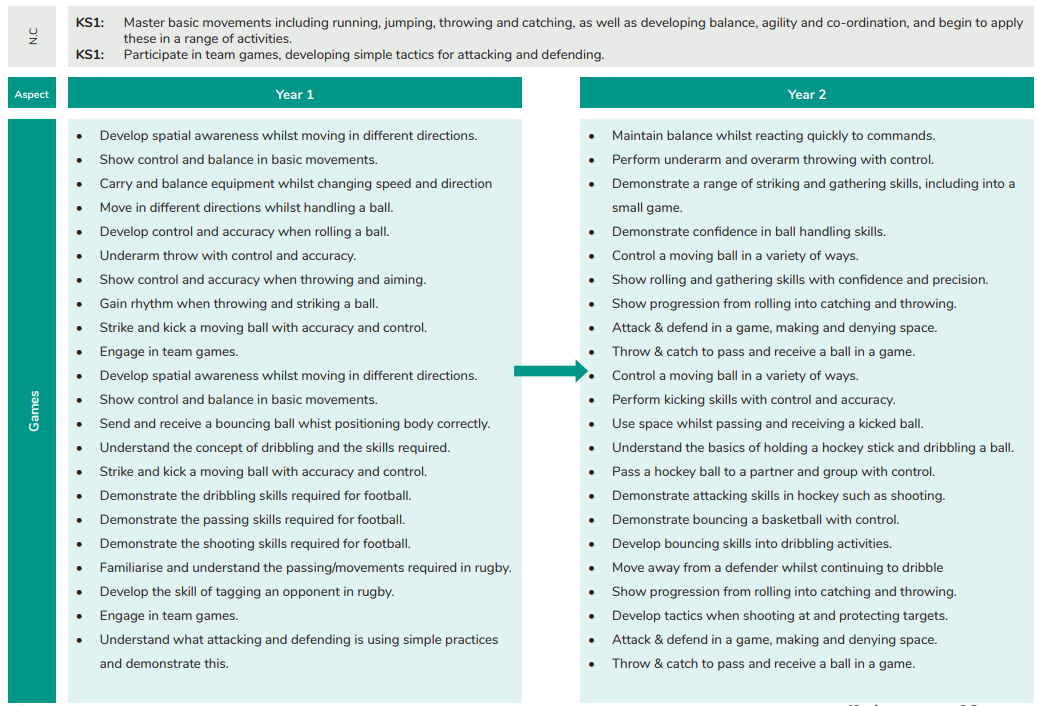 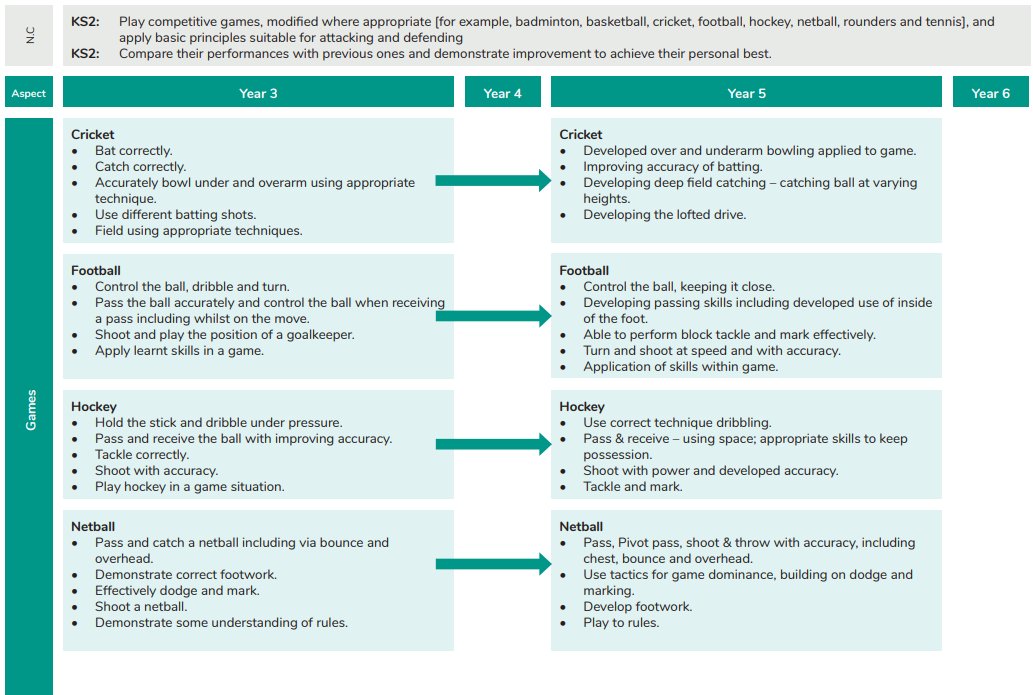 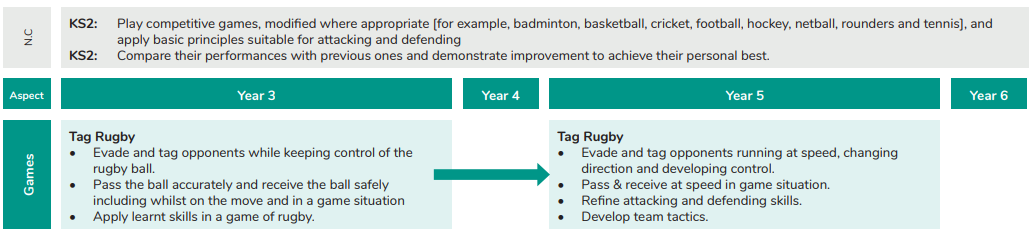 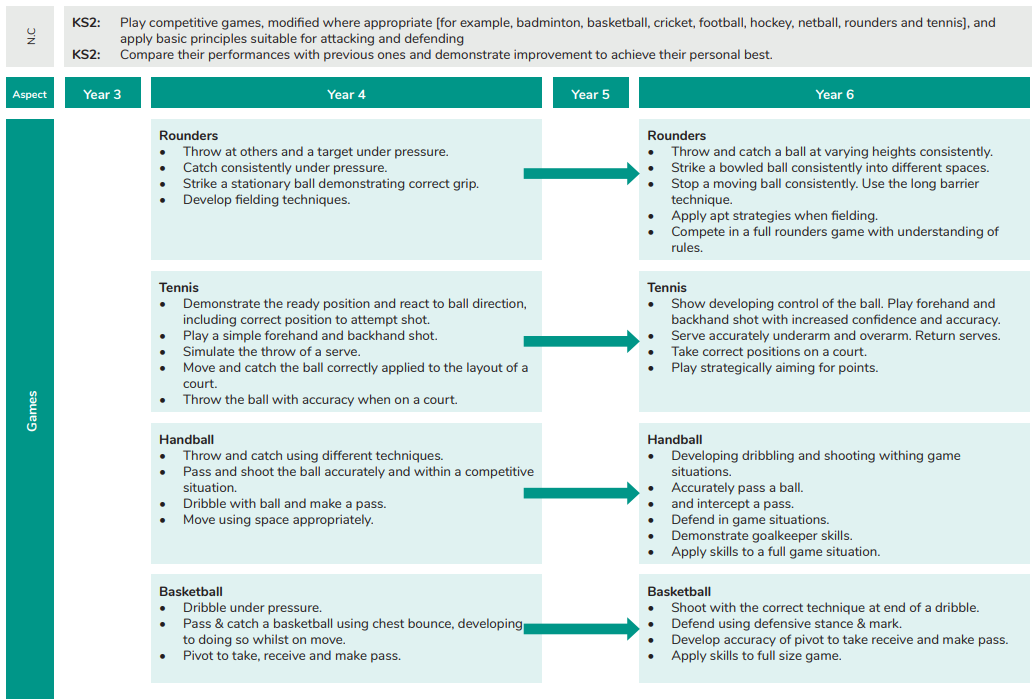 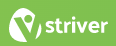 